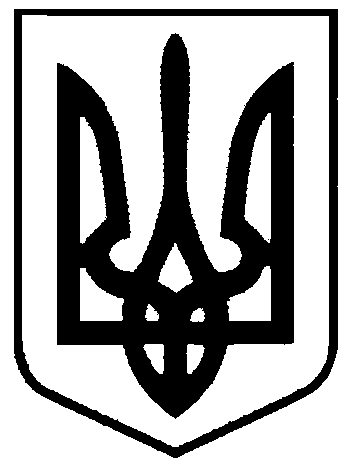 СВАТІВСЬКА МІСЬКА РАДАСЬОМОГО  СКЛИКАННЯДВАДЦЯТЬ ДРУГА СЕСІЯРІШЕННЯвід                                      2018 р.    	м. Сватове                                   Про  затвердження Правил благоустрою населених пунктів Сватівської міської радиВ зв’язку зі змінами законодавства та у відповідності до Наказ Міністерства регіонального розвитку, будівництва та житлово-комунального господарства України  27.11.2017  № 310 «Про затвердження Типових правил благоустрою території населеного пункту», керуючись ст. 10 Закону України  «Про благоустрій населених пунктів», ст. 26 Закону України «Про місцеве самоврядування в Україні»СВАТІВСЬКА МІСЬКА РАДАВИРІШИЛА:Затвердити Правила благоустрою населених пунктів Сватівської міської ради (додаток 1).Опублікувати рішення в газеті «Голос громади»Рішення набирає чинності з моменту опублікування в газеті «Голос громади».Рішення вісімнадцятої сесії Сватівської міської ради п’ятого скликання  від 30.10.2007 року «Про затвердження Правил благоустрою, забезпечення чистоти та порядку на території Сватівської міської ради» вважати таким, що втратило чинність. Контроль за виконанням рішення покласти постійну депутатську комісію з питань будівництва, благоустрою, житлово-комунального господарства, земельних відносин та екології.Сватівський міський голова                                        Є.В. Рибалко